Додаток 1до Положення про Бюджет участі Слобожанської селищної територіальної громадиФОРМА ПРОЕКТУреалізація якого планується за рахунок коштівБюджету участі Слобожанської селищної територіальної громади у 2018	роціДата надходження до Робочої групи   	(заповнюється головою, секретарем або одним з уповноважених членів Робочої групи)Включено до реєстру поданих проектів за №  	(заповнюється головою, секретарем або одним з уповноважених членів Робочої групи)ПІБ та підпис особи що реєструє:  	(заповнюється головою, секретарем або одним з уповноважених членів)ВСІ ПУНКТИ Є ОБОВ’ЯЗКОВИМИ ДЛЯ ЗАПОВНЕННЯ!Назва проекту: Полив зелених куточків школи.Напрямки проекту (необхідне підкреслити і поставити знак «х»):розвиток іфраструктури громади - □естетичне облаштування населеного пункту - xбудівництво спортивних та дитячих майданчиків - □облаштування зон відпочинку (у т.ч. зі створенням точок доступу до мережі Інтернет) - □інше - □Місце реалізації проекту (адреса, назва установи/закладу, кадастровий номер земельної ділянки тощо):смт.Слобожанське, вул.Будівельників, буд.1                                                 Мета проекту (не більше 50 слів )       Створення системи поливу для зелених куточків школи.Опис проекту (основна мета проекту; проблема, на вирішення якої він спрямований; запропоновані рішення; пояснення, чому саме це завдання повинно бути реалізоване і яким чином його реалізація вплине на подальше життя мешканців. Опис проекту не повинен містити вказівки на суб’єкт, який може бути потенційним виконавцем проекту. Якщо проект носить капітальний характер, зазначається можливість користування результатами проекту особами з особливими потребами ): Звернути  увагу учнів на необхідність благоустрою пришкільної території , як об’єкту навколишнього середовища та трудової діяльності учнів , на основі знань ландшафтного дизайну. Створити та реалізувати проект поливу шкільної території навчального закладу. Формувати екологічну культуру,  практичні навички , необхідні для роботи на пришкільній ділянці.Обґрунтування	бенефіціарів	проекту	(основні	групи	мешканців,	які	зможутькористуватися результатами проекту) 800 учнів Слобожанського НВК №! Вчителі, батьки, які отримують естетичну насолоду від озеленення колумби та          зможуть на уроках природного напрямку ознайомитися з різними ланшафтамиІнформація щодо очікуваних результатів в разі реалізації проекту:     Об’єднати зусилля учнів та батьків направлені на благоустрій, естетичне оформлення та озеленення території школи, створити єдине духовне середовище завдяки участі у спільній справі, що відповідає спільним інтересом и прагненням. Намагатися побачити оригінальність та красу пришкільної ділянки.Орієнтовна вартість (кошторис) проектуВсього:                                                                                                                              грн.        68967Список з підписами та паспортними даними щонайменше 20 громадян України, віком від 16 років які зареєстровані або проживають на території Слобожанської селищної територіальної громади, що підтверджується офіційними документами (довідкою про місце роботи, навчання, служби чи іншими документами, що підтверджують факт проживання в місті), та підтримують цей проект (окрім його авторів), що додається. Кожна додаткова сторінка списку повинна мати таку ж форму, за винятком позначення наступної сторінки (необхідно додати оригінал списку у паперовій формі).Контактні дані автора/авторів пропозиції (проекту), які будуть загальнодоступні, у тому числі для авторів інших пропозицій, мешканців, представників ЗМІ, з метою обміну думками, інформацією, можливих узгоджень і т.д. (необхідне підкреслити):a) висловлюю свою згоду на використання моєї електронної адреси uvschool1@ukr.net (Litsukova Zinaida)	для зазначених вище цілей.Підпис особи, що дає згоду на використання своєї електронної адреси  	б) не висловлюю згоди на використання моєї електронної адреси для зазначених вище цілей.Примітка:Контактні дані авторів пропозицій (проектів) (тільки для Слобожанської селищної територіальної громади) зазначаються на зворотній сторінці бланку-заявки, яка є недоступною для громадськості.Інші додатки (якщо необхідно):a) фотографія/ї, які стосуються цього проекту, б) мапа з зазначеним місцем реалізації проекту,в) інші матеріали, суттєві для заявника проекту (креслення, схеми тощо)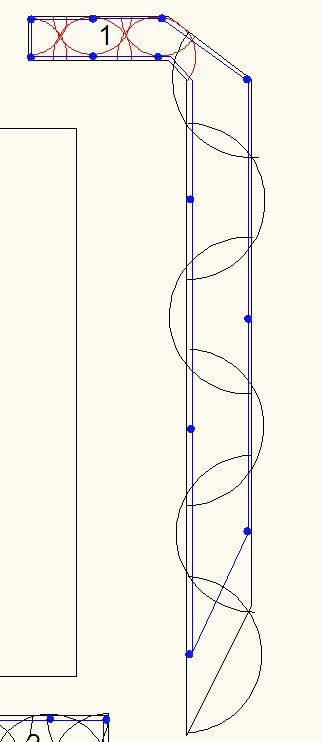 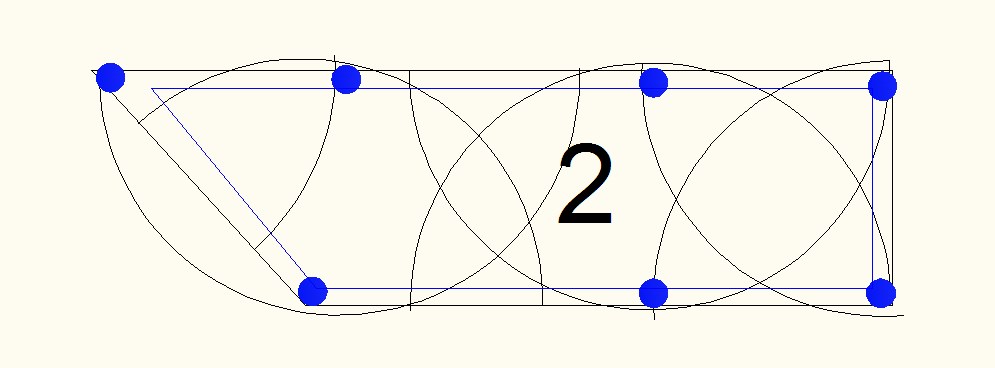 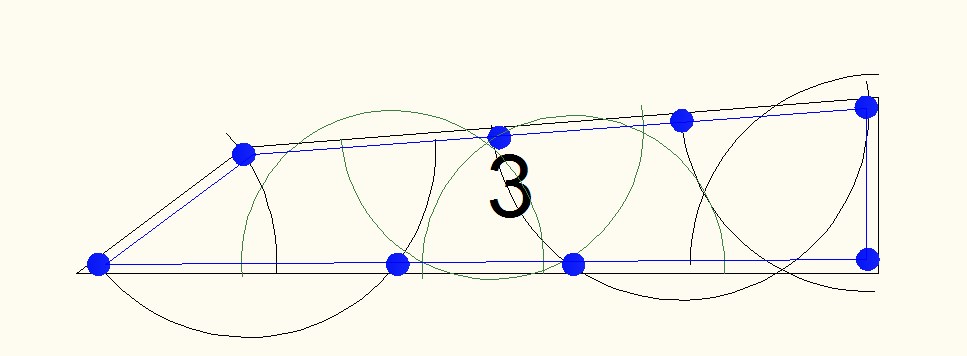 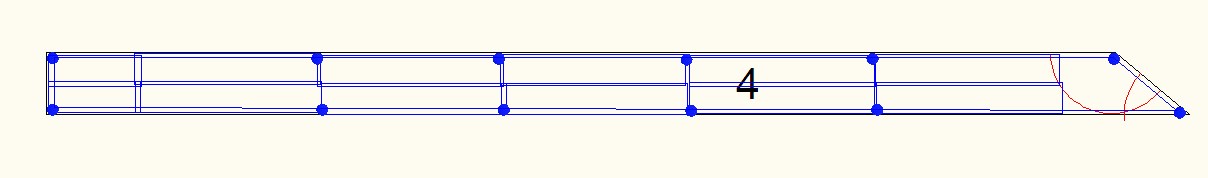 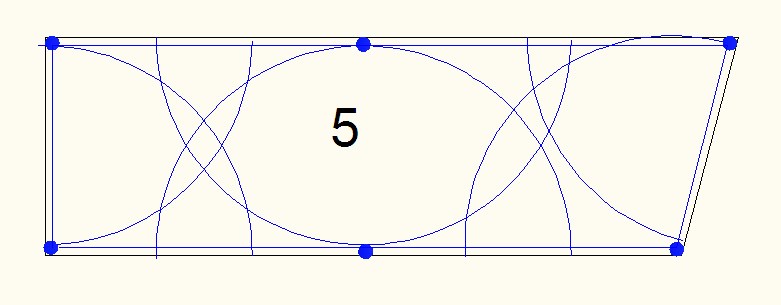 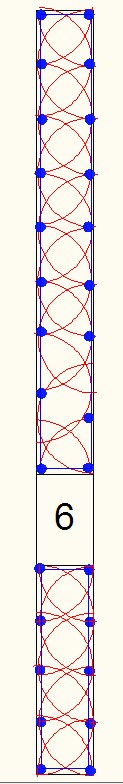 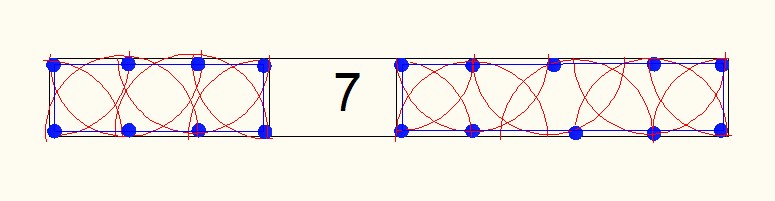 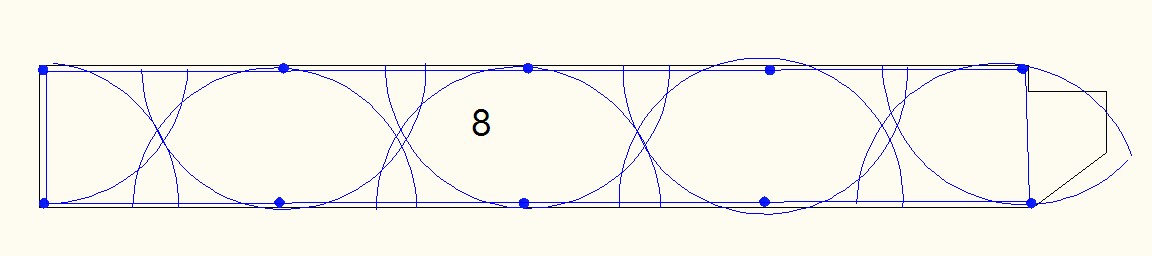 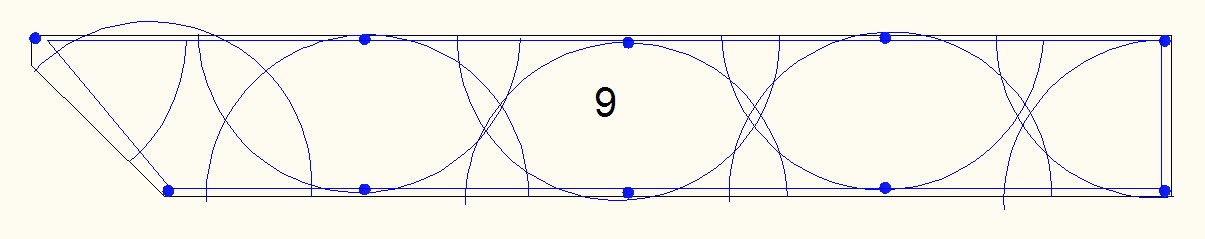 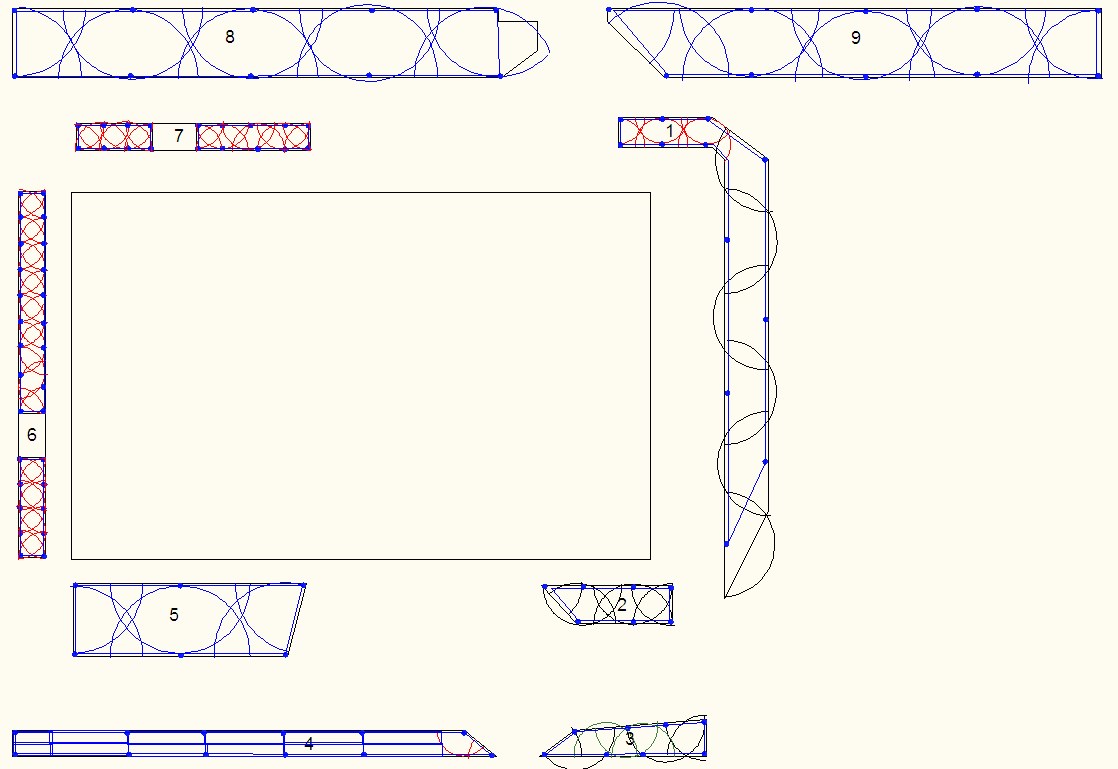 Інша інформація. Про «Бюджет участі» дізнався із (відмітити «х»):друковані засоби масової інформації       □	телебачення, радіо x Інтернет			друзі, знайомі	x Маю вік:				Рід занять:0-16    ; 16-30   □; 31-40   □ ;	студент ; працюю x ;41-50  □;  51-60    x; 60 і більше   	безробітний □; пенсіонер □СМЕТА                                                                                                                                                                           по монтажу автоматической системы полива (без подключения к насосу)СМЕТА                                                                                                                                                                           по монтажу автоматической системы полива (без подключения к насосу)СМЕТА                                                                                                                                                                           по монтажу автоматической системы полива (без подключения к насосу)СМЕТА                                                                                                                                                                           по монтажу автоматической системы полива (без подключения к насосу)СМЕТА                                                                                                                                                                           по монтажу автоматической системы полива (без подключения к насосу)СМЕТА                                                                                                                                                                           по монтажу автоматической системы полива (без подключения к насосу)Раздел №1. Смета на комплектующие по монтажу системы полива Раздел №1. Смета на комплектующие по монтажу системы полива Раздел №1. Смета на комплектующие по монтажу системы полива Раздел №1. Смета на комплектующие по монтажу системы полива Раздел №1. Смета на комплектующие по монтажу системы полива Раздел №1. Смета на комплектующие по монтажу системы полива №п/пНаименование материалаЕд.изм.К-во.Цена $Сумма $1Форсунка МР 3000 90-210 Hunterшт.2610,50273,002Форсунка МР 2000 90-210  Hunterшт.810,5084,003Форсунка МР 1000 90-210  Hunterшт.610,5063,004Форсунка МРL  Hunterшт.110,5010,505Форсунка МРR  Hunterшт.110,5010,506Форсунка МРS  Hunterшт.810,5084,007Форсунка 10А Hunterшт.461,6575,908Форсунка 12А Hunterшт.31,654,959Форсунка 15А Hunterшт.121,6519,8010Дождеватель без форсунки PROS-04  Hunterшт.1112,86317,4611Колено 16 x 3/4" HSBE - 050  Hunterшт.1110,3437,7412Колено 16 x 1/2" HSBE - 075  Hunterшт.1110,3538,8513Клапан эл-магн с рег.потока PGV-101GB  Hunterшт.922,00198,0014Контролер ХC-801i-E Hunterшт.1120,00120,0015Датчик дождя Mini-Clikшт.141,0041,0016Седло с ВР 32х3/4" IRRITECшт.1111,50166,5017Бокс IRRITECшт.94,0036,00ИтогоИтого$1581,20№п/пНаименование материалаЕд.изм.К-во.Цена Сумма 1Тройник КОМ-НР 32х1''х32 IRRITEC SIPLASTшт.1891,001638,002Тройник 32х32х32 IRRITEC SIPLASTшт.9112,001008,003Заглушка 32мм IRRITEC SIPLASTшт.1846,00828,004Труба диаметром 32мм  10 Атм.м.п.76013,009880,005Труба диаметром 16мм м.п.2225,001110,006Кран 1" ВР-ВРшт.1140,00140,007Провод ПВВ-2х0,75м.п.3705,001850,008Гофра 20мм.м.п.2102,00420,00ИтогоИтогогрн.16874,00Раздел №2. Смета по земельным работам, монтажу системы полива и ввода в эксплуатацию.Раздел №2. Смета по земельным работам, монтажу системы полива и ввода в эксплуатацию.Раздел №2. Смета по земельным работам, монтажу системы полива и ввода в эксплуатацию.Раздел №2. Смета по земельным работам, монтажу системы полива и ввода в эксплуатацию.Раздел №2. Смета по земельным работам, монтажу системы полива и ввода в эксплуатацию.Раздел №2. Смета по земельным работам, монтажу системы полива и ввода в эксплуатацию.№п/пНаименование работ Ед.изм.Кол-воЦена  Сумма грн.1Земляные работы (копка траншеи глубиной 30-40см, засыпка и трамбовка грунта в траншеи под магистральные, поливочные трубопроводы и электропроводку)м.п.982,0020,0019640,002Прокладка магистрального и поливочного трубопроводовм.п.982,003,002946,003Прокладка кабеля в гофрум.п.370,003,001110,004Прокладка гофрым.п.210,003,00630,005Монтаж магистрального и поливочного трубопроводов с использованием фитинговшт.37920,007580,006Монтаж электромагнитного клапана шт.950,00450,007Монтаж и подключения датчика дождяшт.170,0070,008Монтаж и настройка контролерашт.1100,00100,0011Установка боксовшт.980,00720,0013Монтаж дождевателейшт.11160,006660,0014Настройка дождевателей по заданным секторамшт.11110,001110,00Итого Итого грн.41016,00Раздел №3. Дополнительные расходы.Раздел №3. Дополнительные расходы.Раздел №3. Дополнительные расходы.Раздел №3. Дополнительные расходы.Раздел №3. Дополнительные расходы.Раздел №3. Дополнительные расходы.1Транспортно заготовительные расходы грн.400,002Дополнительные затраты (пакля, изолента, унипак, фумлента)грн.100,00Итого Итого грн.500,00ИТОГО по комплектующим $ :ИТОГО по комплектующим $ :ИТОГО по комплектующим $ :ИТОГО по комплектующим $ :$1581,20ИТОГО по комплектующим в грн. :ИТОГО по комплектующим в грн. :ИТОГО по комплектующим в грн. :ИТОГО по комплектующим в грн. :грн.16874,00ИТОГО по работам в грн. :ИТОГО по работам в грн. :ИТОГО по работам в грн. :ИТОГО по работам в грн. :грн.41016,00ИТОГО по транспортным  и дополнительным затратам в грн. :ИТОГО по транспортным  и дополнительным затратам в грн. :ИТОГО по транспортным  и дополнительным затратам в грн. :ИТОГО по транспортным  и дополнительным затратам в грн. :грн.500,00